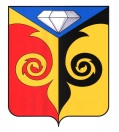 АДМИНИСТРАЦИЯКУСИНСКОГО ГОРОДСКОГО ПОСЕЛЕНИЯЧелябинской областиПОСТАНОВЛЕНИЕ___________________________________________________29.12.2017 г. № 163        г. КусаОб утверждении Порядка отражения в бюджетном учете операций с объектами нефинансовых активов в составе имущества казны Кусинского городского поселения	На основании Инструкции по применению единого плана счетов бухгалтерского учета для государственных органов власти (государственных органов), органов местного самоуправления, органов управления государственными внебюджетными фондами, государственных академий наук, государственных (муниципальных) учреждений, утвержденной приказом Министерства финансов Российской Федерации от 01 декабря 2010 года № 157н, руководствуясь Федеральным законом от 06.10.2003 года № 131 «Об общих принципах организации местного самоуправления в Российской Федерации», на основании Устава Кусинского городского поселения и в целях упорядочения и систематизации порядка отражения в бюджетном учете операций с объектами нефинансовых активов в составе имущества казны Кусинского городского поселения администрация Кусинского городского поселения ПОСТАНОВЛЯЕТ:1.  Утвердить прилагаемый Порядок отражения в бюджетном учете операций с объектами нефинансовых активов в составе имущества казны Кусинского городского поселения согласно (Приложение 1).2. Опубликовать  настоящее  постановление на официальном сайте Кусинского городского поселения.3. Контроль за исполнением настоящего постановления  оставляю за собой.Глава Кусинского городского поселения                                      Васенев В.Г.ПРИЛОЖЕНИЕ 1К Постановлению администрацииКусинского городского поселенияот 29.12.2017 г. № 163ПОЛОЖЕНИЕО ПОРЯДКЕ ОТРАЖЕНИЯ В БЮДЖЕТНОМ УЧЕТЕОПЕРАЦИЙ С ОБЪЕКТАМИ НЕФИНАНСОВЫХ АКТИВОВ В СОСТАВЕ ИМУЩЕСТВА КАЗНЫ КУСИНСКОГО ГОРОДСКОГО ПОСЕЛЕНИЯОБЩИЕ ПОЛОЖЕНИЯ. 1.1. Настоящий Порядок разработан в соответствии с Инструкцией по применению единого плана счетов бухгалтерского учета для государственных органов власти (государственных органов), органов местного самоуправления, органов управления государственными внебюджетными фондами, государственных академий наук, государственных (муниципальных) учреждений, утвержденной приказом Министерства финансов Российской Федерации от 01 декабря 2010 года № 157н (далее - инструкция № 157н), Инструкцией по применению плана счетов бюджетного учета, утвержденной приказом Министерства финансов Российской Федерации от 06 декабря 2010 года № 162н (далее – инструкция № 162н) и устанавливает единый порядок отражения в бюджетном учете операций с объектами в составе имущества Кусинского городского поселения (далее – имущество казны).1.2.Бюджетный учет имущества казны  - упорядоченная система сбора, регистрации и обобщения информации в денежном выражении об объектах имущества казны, которая отражает факты состояния и движения имущества казны на основании первичных учетных документов.1.3. Объектами отражения в бюджетном учете являются недвижимое и движимое имущество в составе казны, расположенное на территории муниципального образования Кусинского городского поселения, не закрепленное за муниципальными унитарными предприятиями и муниципальными учреждениями во владение, пользование и распоряжение в соответствии ст. 294, 296 Гражданского кодекса Российской Федерации.1.4. Бюджетный учет имущества казны осуществляется администрацией Кусинского городского поселения (далее – Администрация) на основании данных реестра муниципального имущества Кусинского городского поселения (далее – реестр муниципального имущества) в соответствии с настоящим Порядком.Недвижимое имущество в составе казны подлежит отражению в бюджетном учете с момента возникновения права собственности на него.В соответствии с письмом Министерства Финансов Российской Федерации от 22.04.2009 № 03-05-04-01/17 имущество казны не признается объектом налогообложения по налогу на имущество организаций.1.5. Основными целями и задачами отражения в бюджетном учете операций с объектами в составе имущества казны являются:обеспечение полного и непрерывного учеты имущества казны и его движения;сохранения в составе имущества казны муниципального имущества, необходимого для обеспечения общественных и социальных потребностей;принятие органами местного самоуправления Кусинского городского поселения управленческих решений для наиболее эффективных способов использования имущества казны;получение достоверной информации о составе, стоимости недвижимого и движимого имущества казны, его техническом состоянии;контроль за сохранностью и использованием имущества казны по назначению.2. ОРГАНИЗАЦИЯ БЮДЖЕТНОГО УЧЕТА ОБЪЕКТОВ В СОСТАВЕ ИМУЩЕСТВА КАЗНЫ.2.1.  Бюджетному учету в составе имущества казны подлежат объекты:вновь созданные, построенные и приобретенные за счет средств всех уровней бюджета;переданные в муниципальную собственность Кусинского городского поселения, в порядке предусмотренном законодательством Российской Федерации;переданное безвозмездно, на основании договора купли-продажи и иных договоров о передаче объектов в собственность Кусинского городского поселения юридическими и физическими лицами;изъятие из оперативного управления у муниципальных учреждений;признание в установленном порядке бесхозяйными и поступившие в этой связи в собственность муниципального образования в порядке, установленном в соответствии с нормативно-правовыми актами Российской Федерации, муниципального образования;приобретенные муниципальным образованием в порядке признания права собственности по судебному решению или иным основаниям в соответствии с нормативно-правовыми актами;иные объекты, которые могут находиться в муниципальной собственности Кусинского городского поселения в соответствии с федеральными законами, законами Челябинской области, Уставом муниципального образования, муниципальными правовыми актами.2.2. Отражение в бюджетном учете операций по выбытию имущества из состава казны осуществляется:при передаче объектов муниципальным учреждениям на праве оперативного управления;при передаче объектов в собственность Российской Федерации, Челябинской области, иных муниципальных образований в соответствии с нормативными правовыми актами Российской Федерации, Челябинской области, администрации Кусинского городского поселения;при исполнении судебных решений;при отчуждении имущества по гражданско-правовым сделкам (приватизация, дарение и другие) в соответствии с требованиями действующего законодательства;при списании имущества в связи с ветхостью, хищением и иных, предусмотренных законодательством случаях.2.3. Отражение имущества в составе имущества казны и последующее его движение производится Администрацией на основании муниципальных правовых актов.2.4. Имущество казны принимается к бюджетному учету на основании первичных документов в денежном выражении.2.5. Объекты имущества, числящиеся и вновь включаемые в реестр имущества казны, не имеющие цены, до проведения экспертизы по их цене, принимаются к бюджетному учету по условной цене 1 рубль.2.6. Отражение операций с объектами в составе имущества казны при ведении бюджетного учета осуществляется в соответствии с Планом счетов бюджетного учета, установленным Инструкцией № 162н в разрезе кодов бюджетной классификации по мере их совершения, но не реже чем раз в месяц. Данные бюджетного учета имущества казны должны соответствовать данным реестра муниципального имущества.2.7. Объекты имущества в составе казны отражаются в бюджетном учете в стоимостном выражении без ведения инвентарного и аналитического учета объектов имущества.2.8. Земельные участки в составе государственной (муниципальной) казны учитываются по их кадастровой стоимости.2.9.  Движение имущества казны осуществляется по балансовой стоимости одновременно с начисленной на объект имущества казны амортизацией.2.10. Учет операций  с объектами имущества казны осуществляется Администрацией на следующих счетах бюджетного учета:1)    1.108.51.000 «Недвижимое имущество, составляющее казну»К недвижимому имуществу относится все, что прочно связано с землей, то есть объекты, перемещение которых без несоразмерного ущерба их назначению невозможно, в том числе здания, сооружения, объекты незавершенного строительства.2)    1.108.52.000 «Движимое имущество казны»На счете учитывается имущество, не относящееся к недвижимому имуществу.3)    1.108.53.000 «Ценности государственных фондов России»4)    1.108.54.000 «Нематериальные активы, составляющие казну»К нематериальным активам относятся:научно-исследовательские, опытно-конструкторские и технологические работы, не давшие ожидаемых и (или) предусмотренных договором (государственным (муниципальным) контрактом) результатов;незаконченные или не оформленные в установленном законодательством Российской федерации научно-исследовательские, опытно-конструкторские и технологические работы;материальные объекты (материальные носители), в которых выражены результаты интеллектуальной деятельности и приравненные к ним средства индивидуализации.5)    1.108.55.000 «непроизводственные активы, составляющие казну»К непроизводственным активам относятся объекты нефинансовых активов, не являющихся продуктами производства, пава собственности на которые должны быть установлены и законодательно закреплены (земля, недра и прочее).6)    1.108.56.000 «материальные запасы, составляющие казну»Счет предназначен для материальных ценностей в виде сырья, материалов, приобретенных (созданных) для использования (потребления) или для изготовления иных нефинансовых активов, а также готовой продукции, находящейся в составе имущества казны.К материальным запасам относятся предметы, используемые в течение периода, не превышающего 12 месяцев, не зависимо от их стоимости.7)    1.108.57.000 «Прочие активы, составляющие казну»8)    1.108.91.000 «Недвижимое имущество концедента, составляющее казну»9)    1.108.92.000 «Движимое имущество концедента, составляющее казну»10)   1.108.95.000 «Непроизводственные активы (земля) концедента, составляющая казну»2.11.  Изменение первоначальной (балансовой) стоимости объектов нефинансовых активов в составе  имущества казны  после их признания в бухгалтерском учете возможно в случаях:1) достройки;2) дооборудования;3) реконструкции (в т.ч. с элементами реставрации);4) технического перевооружения;5) модернизации;6) частичной ликвидации (разукомплектации);7) замещения (частичной замены в рамках капитального ремонта в целях реконструкции, технического перевооружения, модернизации) объекта или его составной части;8) переоценки.Также изменение первоначальной (балансовой) стоимости объектов нефинансовых активов в составе  имущества казны  возможно в случаях:1) Если порядок эксплуатации объекта - комплекса конструктивно-сочлененных предметов  требует замены отдельных составных частей объекта, то затраты по такой замене (в т.ч. в ходе капитального ремонта) включаются в стоимость объекта в момент их возникновения. Это допускается при условии, что такие составные части являются активом по критериям признания объектов. При этом стоимость объекта, в отношении которого проведены восстановительные работы (капитальный ремонт), уменьшается на стоимость заменяемых (выбываемых) частей.  Необходимым условием является наличие документального подтверждения стоимостных оценок по выбывающему объекту;2) Если порядок эксплуатации объекта требует регулярных осмотров на наличие дефектов, которые являются обязательным условием их эксплуатации, а также при проведении ремонтов,  создаются самостоятельные объекты активов, затраты на создание таких активов формируют объем капитальных вложений. В дальнейшем эти вложения признаются в стоимости объекта (либо увеличивают стоимость учитываемого объекта, либо признаются самостоятельным объектом учета), одновременно уменьшается стоимость на цену предыдущего аналогичного ремонта с учетом накопленной амортизации.   2.12. Учет операций по поступлению и перемещению объектов в составе имущества казны ведется в Журнале операций по выбытию и перемещению нефинансовых активов.3. ПОРЯДОК НАЧИСЛЕНИЯ АМОРТИЗАЦИИ НА ОБЪЕКТЫ ИМУЩЕСТВА  КАЗНЫ3.1. Показатель амортизации отражает  величину  стоимости объектов нефинансовых активов, составляющих казну муниципального образования, перенесенную за период их использования на уменьшение финансового результата.3.2. По объектам материальных и нематериальных основных фондов, составляющих казну Кусинского городского поселения, амортизация отражается в следующем порядке:по объектам нефинансовых активов, включенным в состав объектов имущества казны по основанию прекращения права оперативного управления, амортизация отражается в размере сумм, учтенных (начисленных последним правообладателем);на объекты нефинансовых активов с даты их включения в состав объектов имущества казны амортизация не начисляется.3.3. Расчет и единовременное начисление суммы амортизации за период нахождения объектов имущества казны осуществляется учреждением (правообладателем) при принятии к учету объекта по основанию закрепления за ним права оперативного управления. При этом указанный расчет и единовременное начисление суммы амортизации осуществляется на основании данных о его первоначальной (балансовой, остаточной), иной стоимости объекта, указанной в реестре муниципального имущества казны муниципального образования и срока нахождения имущества казны.3.4. Аналитический учет по счетам амортизации не ведется.3.5. Для учета операций с начисленной амортизацией применяются следующие счета:1) 1.104.51.000 «Амортизация недвижимого имущества с составе казны»2) 1.104.52.000 «Амортизация движимого имущества с составе казны»3) 1.104.54.000 «Амортизация нематериальных активов в составе имущества казны»3.6.        Операции по амортизации имущества, составляющего казну муниципального образования, отражаются в Журнале операций по выбытию и перемещению нефинансовых активов.4. КОНТРОЛЬ ЗА ОТРАЖЕНИЕМ В БЮДЖЕТНОМ УЧЕТЕ ИМУЩЕСТВА  КАЗНЫ4.1.       Проведение инвентаризации имущества муниципальной казны обязательно:один раз в три года по состоянию на 01 января года следующего за отчетным;при смене лиц, ответственных за ведение реестра имущества муниципальной казны;при выявлении фактов хищения, злоупотребления или порчи имущества, находящегося в Кусинском городском поселении;в случае стихийного бедствия, пожара или других чрезвычайных ситуациях.4.2.       Случаи и сроки проведения инвентаризации, кроме случаев указанных в пункте 5.1 настоящего порядка, определяются правовыми актами муниципального образования.4.3.       Сверка данных об объектах имущества казны, сформированных на счетах бюджетного учета, с данными реестра муниципального имущества проводится по итогам года.